 Colegio Santa María de Maipú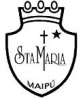 Departamento de Religión y Filosofía GUÍA 1 DE AUTOAPRENDIZAJE   DE RELIGION SEGUNDO MEDIOPRIMER SEMESTRENombre____________________________________ Curso: II medio            Fecha:__________                                                                               OA CONOCER EL TIEMPO LITÚRGICO Y SUS CARACTERÍSTICASAño Litúrgico  se define año liturgico como el tiempo que posee la iglesia para realizar sus celebraciones y actividades . A cada ciclo se le denomina tiempo litúrgico 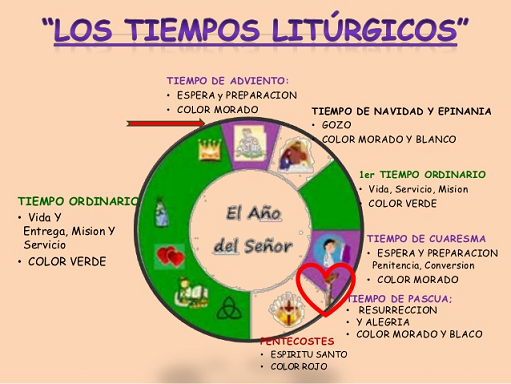 ACTIVIDAD 1Identifica a que tiempo litúrgico pertenece cada texto biblicoA ________________________ Al llegar el día, estaban todos reunidos en el mismo lugar. De pronto, vino del cielo un ruido, semejante a una fuerte ráfaga de viento, que resonó en toda la casa donde se encontraban. Entonces vieron aparecer unas lenguas como de fuego, que descendieron por separado sobre cada uno de ellos. Todos quedaron llenos del Espíritu Santo, y comenzaron a hablar en distintas lenguas, según el Espíritu les permitía expresarse. Había en Jerusalén judíos piadosos, venidos de todas las naciones del mundo.B. ________________________Llevaban también con él a otros dos, que eran malhechores, para ser muertos.Y cuando llegaron al lugar llamado de la Calavera, le crucificaron allí, y a los malhechores, uno a la derecha y otro a la izquierda.Y Jesús decía: Padre, perdónalos, porque no saben lo que hacen. Y repartieron entre sí sus vestidos, echando suertes.II CUARESMA OA. CONOCER LAS CARACTERÍSTICAS DEL PERIODO DE CUARESMASE DEFINE CUARESMA A LOS  CUARENTA DÍAS DE PREPARACIÓN, QUE COMIENZAN EL DÍA DE MIÉRCOLES DE CENIZA, Y QUE CULMINAN EN LA SEMANA SANTA, EL JUEVES SANTO POR LA MAÑANA. Origen Biblico"1.Entonces Jesús fue llevado por el Espíritu al desierto para ser tentado por el diablo. 2.Y después de hacer un ayuno de cuarenta días y cuarenta noches, al fin sintió hambre. 3.Y acercándose el tentador, le dijo: «Si eres Hijo de Dios, di que estas piedras se conviertan en panes.» 4.Mas él respondió: «Está escrito: No sólo de pan vive el hombre, sino de toda palabra que sale de la boca de Dios.» 5.Entonces el diablo le lleva consigo a la Ciudad Santa, le pone sobre el alero del Templo, 6.y le dice: «Si eres Hijo de Dios, tírate abajo, porque está escrito: A sus ángeles te encomendará, y en sus manos te llevarán, para que no tropiece tu pie en piedra alguna.» 7.Jesús le dijo: «También está escrito: No tentarás al Señor tu Dios.» 8.Todavía le lleva consigo el diablo a un monte muy alto, le muestra todos los reinos del mundo y su gloria, 9.y le dice: «Todo esto te daré si postrándote me adoras.» 10.Dícele entonces Jesús: «Apártate, Satanás, porque está escrito: Al Señor tu Dios adorarás, y sólo a él darás culto.» 11.Entonces el diablo le deja. Y he aquí que se acercaron unos ángeles y le servían.".                                                                                                                                   Mateo, 4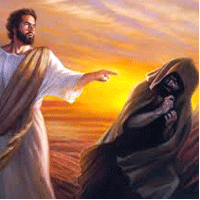 Cuaresma,  es un tiempo de reflexión, conversión, solidaridad y caridad para prepararme de la mejor manera para la semana santa.La iglesia considera la cuaresma como un tiempo de arrepentimiento, expiación de la culpa (por los pecados cometidos) y de conversión. Los fieles deben reforzar su fe para acercarse a Cristo a través de actos de reflexión y penitencia.A.Oración:La oración es el esfuerzo de comunicarse con Dios, ya sea para ofrecer alabanzas, hacer una petición o simplemente expresar los pensamientos y las emociones personales.Diálogo profundo con DiosB. Limosna: Inicialmente indicaba la actitud del hombre misericordioso y de todas las obras de caridad hacia los más necesitados.C. Ayuno:Es mi oración intensa o voluntad firme de conseguir algo. Es mi preparación intensa para un acontecimiento importante. Ejemplo la semana santa. Actualmente nos abstenemos de carne todos los viernes de cuaresma.Especialmente el viernes de santo.III SEMANA SANTA OA RECONOCER LOS PRINCIPALES ACONTECIMIENTOS DE SEMANA SANTA La Semana Santa se define como la semana más importante para los cristianos, ya que en ella vivimos la pasión, muerte y resurrección de Jesús, que es el fundamento de nuestra Fe. Los principales acontecimientos de este periodo son: Domingo de ramos, Jueves de última cena, Viernes de crucifixión,Sábado de silencio y vigilia y Domingo de resurrección